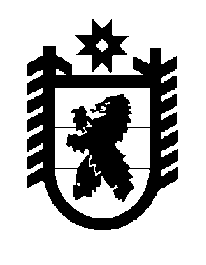 Российская Федерация Республика Карелия    ПРАВИТЕЛЬСТВО РЕСПУБЛИКИ КАРЕЛИЯРАСПОРЯЖЕНИЕот  14 июля 2014 года № 439р-Пг. Петрозаводск Одобрить и подписать Дополнительное соглашение к Соглашению между Министерством труда и социальной защиты Российской Федерации и Правительством Республики Карелия о предоставлении в 2014 году субсидии из федерального бюджета бюджету Республики Карелия на софинансирование расходных обязательств Республики Карелия, возникающих при назначении ежемесячной денежной выплаты, предусмотренной пунктом 2 Указа Президента Российской Федерации 
от 7 мая 2012 года № 606 «О мерах по реализации демографической политики Российской Федерации» от 13 января 2014 года № 12-2/606/38.           ГлаваРеспублики  Карелия                                                             А.П. Худилайнен